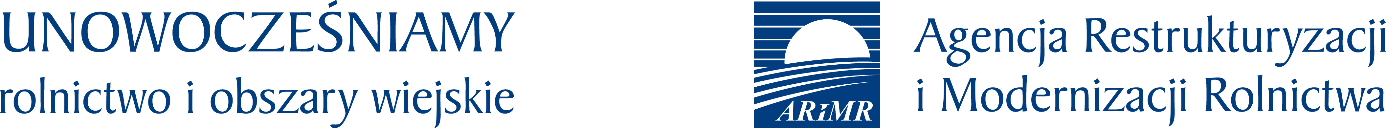 Restrukturyzacja małych gospodarstwDo 29 maja ARiMR przyjmować będzie wnioski o wsparcie finansowe na restrukturyzację małych gospodarstw. O pomoc może ubiegać się rolnik posiadający gospodarstwo obejmujące co najmniej 1 ha użytków rolnych lub nieruchomość służącą do prowadzenia produkcji w zakresie działów specjalnych produkcji rolnej. Wielkość ekonomiczna takiego gospodarstwa musi być mniejsza niż 13 tys. euro.Jaka pomoc i dla kogo?Wniosek może złożyć osoba zarówno ubezpieczona w KRUS, jak i w ZUS. Nie ma również zakazu jednoczesnego prowadzenia działalności gospodarczej lub pracy na etacie. Pod jednym warunkiem - dochód lub przychód z działalności rolniczej musi stanowić co najmniej 25 proc. całości dochodów lub przychodów.O pomoc nie mogą ubiegać się osoby, którym wypłacono pomoc finansową z następujących programów wsparcia: "Ułatwianie startu młodym rolnikom", "Modernizacja gospodarstw rolnych", "Różnicowanie w kierunku działalności nierolniczej", "Wdrażanie lokalnych strategii rozwoju" objętych PROW 2007-2013, a także "Modernizacja gospodarstw rolnych"; "Premia na rozpoczęcie działalności pozarolniczej", "Premie dla młodych rolników" w ramach PROW 2014-2020.Rolnik, który zdecyduje się na rozwój swojego małego gospodarstwa, może uzyskać na ten cel 60 tys. zł bezzwrotnej premii. Jest ona wypłacana w dwóch ratach: 80 proc. (48 tys. zł) po spełnieniu warunków określonych w decyzji o przyznaniu pomocy, a 20 proc. (12 tys. zł) po prawidłowej realizacji biznesplanu.Zakres wsparciaDotację można przeznaczyć wyłącznie na działalność rolniczą lub przygotowanie do sprzedaży produktów rolnych wytworzonych w gospodarstwie. Co najmniej 80 proc. otrzymanej premii należy wydać na inwestycje w środki trwałe. Ich katalog jest szeroki. Obejmuje m.in. budowę, przebudowę, remont budynków lub budowli, zakup nowych maszyn, urządzeń oraz wyposażenia. Premię można zainwestować w zakup gruntów, zakup stada podstawowego zwierząt, czy zakładanie sadów i plantacji wieloletnich gatunków użytkowanych efektywnie dłużej niż 5 lat.Premia może być przyznana tylko raz w czasie realizacji PROW 2014-2020. W przypadku małżonków pomoc może otrzymać tylko jedno z nich, niezależnie od tego, czy prowadzą wspólne, czy odrębne gospodarstwa.Rozwiązania na czas epidemiiW związku z sytuacją epidemiczną kraju ograniczona została możliwość osobistego załatwiania spraw we wszystkich placówkach ARiMR, pracują one bez kontaktu z interesantami. Możliwy jest wyłącznie kontakt telefoniczny lub pisemny (za pośrednictwem poczty tradycyjnej lub elektronicznej), numery telefonów i adresy e-mail są dostępne w widocznym miejscu przy wejściu do placówek Agencji. Uruchomiony został też specjalny adres e-mailowy: ALERT@ARIMR.GOV.PL oraz numer telefonu: 22 595 06 99, pod które można kierować pytania dotyczące działania ARiMR w czasie epidemii.We wszystkich jednostkach organizacyjnych Agencji udostępnione zostały wrzutnie lub urny, w których można zostawić dokumenty, wnioski, czy oświadczenia bez konieczności kontaktu z pracownikami AgencjiNajważniejsze zmianyNajważniejsze zmiany wprowadzone w 2019 r. (w roku 2020 brak zmian) to:zniesienie wymogu podlegania ubezpieczeniu społecznemu rolników w KRUS przed złożeniem wniosku o dotację - nowe regulacje pozwolą sięgnąć po wsparcie głównie przez tych z rolników, którzy łączą prowadzenie gospodarstwa z inną pracą zarobkową, np. „na etacie” lub prowadzą własną firmę, wprowadzono nowe przepisy - według nich dochody lub przychody wnioskodawcy osiągane z rolnictwa muszą wynosić co najmniej 25% wszystkich jego dochodów lub przychodów, został podniesiony próg wielkości ekonomicznej gospodarstwa, które może ubiegać się o wsparcie -  zamiast dotychczasowego limitu do 10 tys. euro, wprowadzono wielkość 13 tys. euro, co też może poszerzyć krąg rolników zainteresowanych dotacją na restrukturyzację, pozostawiono wymóg, że w skutek restrukturyzacji poprawi się konkurencyjność i rentowność gospodarstwa, a jego wielkość wzrośnie o co najmniej o 20% w stosunku do wielkości wyjściowej i wyniesie co najmniej 10 tys. euro. Szczegóły na stronie www.arimr.gov.pl i https://www.facebook.com/MalopolskiARiMR